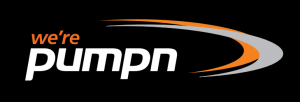 Parts PersonnelPumpn is an innovative local business with a reputation for great customer service and revolutionary products to fill the gaps in the Dairy system and pumping products markets.  We currently have an opportunity for a Parts Personnel superstar to join the team.In this role you will take responsibility for:Front line and first point of contact customer service Working alongside the administration and workshop teamsGeneral administration Supplier liaison and management of productTo own this position you will have strong customer service expertise as you will be front of house and the first point of contact for customer enquiries and needs. A background in agriculture/farming would be an advantage for this role. This is a role for a keen individual, who has a ‘can-do’ attitude and a willingness to help out wherever is required.  We are looking for someone with the same enthusiasm as the rest of the team. Role to commence ASAP.If you think you have the skills, experience and attitude to add value to this role, apply now by emailing your CV and cover letter to admin@pumpn.co.nz.  Applications close Monday 24 August.